Цель работыЦелью работы является изучение архитектуры микроконтроллеров популярного семейства 8051 Intel, а также интегрированной среды ProView фирмы Franklin Software Inc., предназначенной для разработки программного обеспечения для этого семейства.Структурная схема микроконтроллераНа рисунке 1 приводится структура базового микроконтроллера i8051.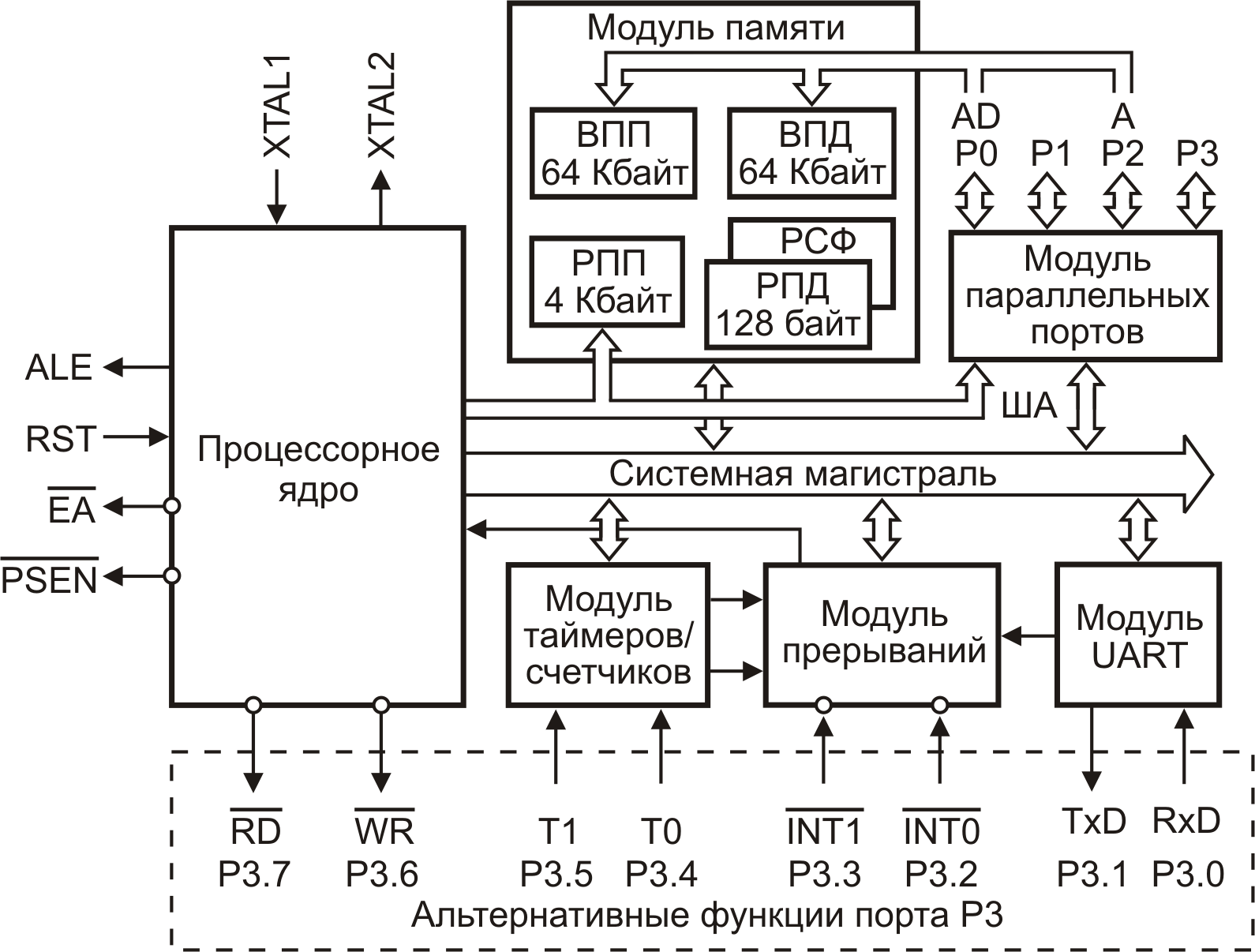 Рисунок 1 – Структурная схема МК i8051Текст программы примера на языке С/***************************//* YOUR FIRST 8051 PROGRAM *//***************************/#include <reg51.h> /* special function register declarations *//* for the intended 8051 derivative */#include <stdio.h> /* prototype declarations for I/O functions*//****************//* main program *//****************/void main (void) { /* execution starts here after stack init */	SCON = 0x50; /* SCON: mode 1, 8-bit UART, enable rcvr */	TMOD |= 0x20; /* TMOD: timer 1, mode 2, 8-bit reload */	TH1 = 0xf3; /* TH1: reload value for 2400 baud */	TR1 = 1; /* TR1: timer 1 run */	TI = 1; /* TI: set TI to send first char of UART*/	printf ("Hello World\n"); /* the 'printf' function call */	while (1) { /* An embedded program does not stop and */	; /* ... */ /* never returns. We've used an endless */	} /* loop. You may wish to put in your own */} /* code were we've printed the dots (...) */Текст программы примера на языке АссемблерMOV   SCON, #050H	; установка режима 1 последов. порта ORL   TMOD, #020H	; выбор режима 2MOV   TMOD, TMOD	; для таймера T1MOV   TH1, #0F3H	; загрузка значения для скорости 2400 бит/с			; при тактовой частоте 11,059 МГц SETB  TR1		; разрешение работы таймера T1SETB  TI		; установка TI в 1 – для передачи первого символаMOV   R3,#005H	; R3 = 5MOV   R2,#000H	; R2 = 0MOV   R1,#000H	; R1 = 0 – параметры функции printfLCALL ?printf	; дальний вызов функции printf?WHILE1:SJMP   ?WHILE1	; бесконечный цикл	Результат выполнения программы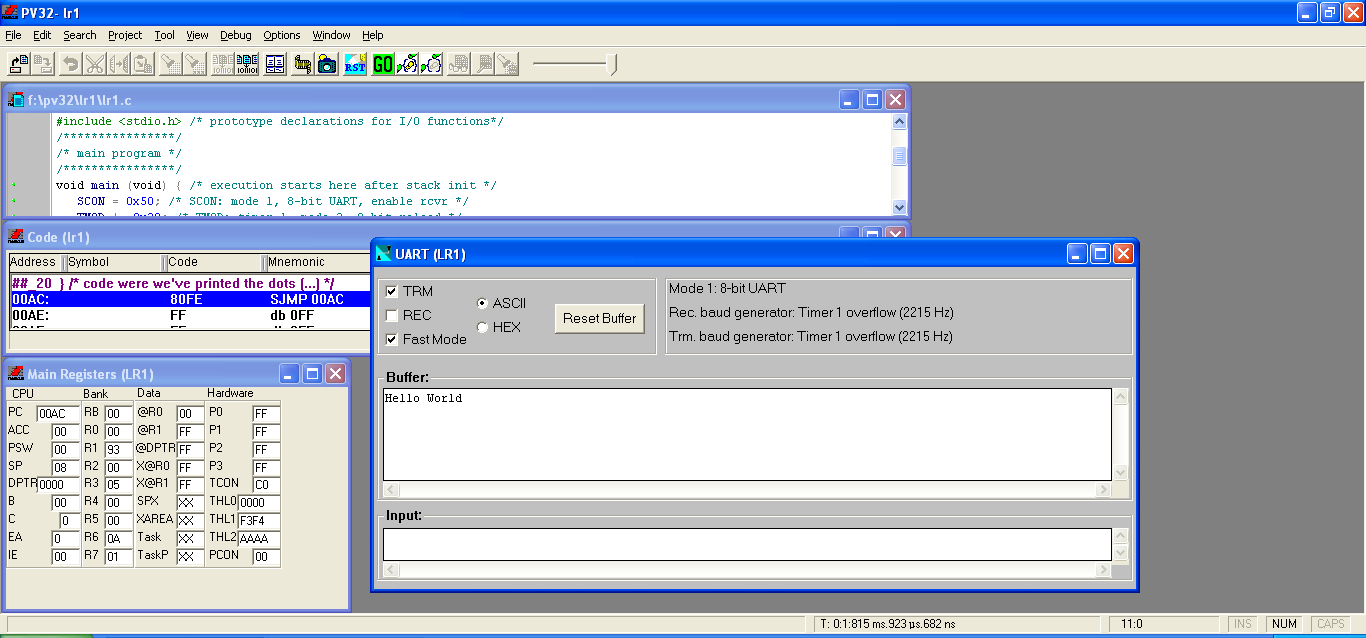 ВыводыВ ходе лабораторной работы были достигнуты поставленные цели: изучение архитектуры МК семейства 8051 Intel, а также интегрированной среды ProView фирмы Franklin Software Inc.